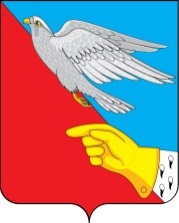 СОВЕТ   Васильевского сельского поселенияШуйского муниципального района Ивановской области третьего созыва155926, Ивановская область, Шуйский район, село Васильевское, ул. Советская, дом 1РЕШЕНИЕот 29.04.2020 г.	                                                                                                   № 3Об утверждении отчета об исполнении бюджета Васильевского  сельского поселения за 1 квартал 2020 годаНа основании статей 264.5, 264.6 Бюджетного кодекса Российской Федерации, руководствуясь Уставом Васильевского сельского поселения, положением о бюджетном процессе в Васильевском сельском поселении, с учетом результатов публичных слушаний по отчету об исполнении бюджета Васильевского  сельского поселения за 1 квартал 2020, Совет Васильевского сельского поселения Шуйского муниципального района Ивановской областиРЕШИЛ:Утвердить отчет об исполнении бюджета Васильевского сельского поселения за 1 квартал 2020 года по доходам в сумме 2882382,49 руб. и по расходам в сумме 2365347,71 руб., с превышением доходов над расходами в сумме 517034,78 руб., согласно приложениям № 1, № 2.Настоящее решение вступает в силу со дня принятия и подлежит опубликованию  в соответствии с Уставом Васильевского сельского поселения. Глава Васильевского сельского поселения		         А.В.КуриловПредседатель СоветаВасильевского сельского поселения                                       Л.В. ШашковаПриложение № 1к Порядку опубликования сведенийо ходе исполнения бюджета,численности муниципальных служащихи работников муниципальных учреждений и затрат на их денежное содержание, утвержденноепостановлением администрации Васильевского сельское поселение от  23.05.2017 г. № 21-пИсполнение по доходам бюджета Васильевского сельского поселенияна 01.04.2020ДОХОДЫ		(тыс. руб.)Приложение № 2к Порядку опубликования сведенийо ходе исполнения бюджета,численности муниципальных служащихи работников муниципальных учреждений и затрат на их денежное содержаниеутвержденноепостановлением администрации Васильевского сельское поселение от  23.05.2017 г. №  21-пИсполнение по расходам бюджета Васильевского сельского поселенияРАСХОДЫ		 (тыс. руб.)Приложение № 3к Порядку опубликования сведений о ходе исполнения бюджета,численности муниципальных служащих и работников муниципальных учреждений и затрат на их денежное содержаниеутвержденноепостановлением администрации Васильевского сельское поселение от  23.05.2017 г. № 21-п Сведения о численности муниципальных служащихорганов местного самоуправления,работников муниципальных учреждений и фактических затратна их денежное содержаниеНаименование доходовпланфакт% исполненияВсего, в том числе:13660,32882,421,1Собственные доходы, из них1661,2480,728,9Налоговые доходы1631,2470,528,8Неналоговые доходы30,010,234Дотация7066,71766,625,0Субвенция203,440,219,9Субсидия4085,1125,525Иные межбюджетные трансферты643,9469,472,9Наименование расходовпланфакт% исполненияВсего, в том числе:13739,52365,317,3Управление3938,0758,033,1Национальная оборона (воинский учёт)202,335,917,7Национальная безопасность и правоохранительная деятельность (пожарная безопасн)134,09,97,4Национальная экономика (дороги)405,6117,028,8ЖКХ и благоустройство1460,6354,424,3Культура7334,11029,614,0Социальная политика240,260,525,2Физическая культура и спорт0,00Категория работниковЧисленность 
работников, 
чел.Фактические затраты на денежное содержание (тыс. руб.)Работники муниципальных учреждений10624,5Муниципальные служащие 5529,7Исполнение бюджета по доходамИсполнение бюджета по доходамИсполнение бюджета по доходамИсполнение бюджета по доходамИсполнение бюджета по доходамИсполнение бюджета по доходамИсполнение бюджета по доходамИсполнение бюджета по доходамИсполнение бюджета по доходамИсполнение бюджета по доходамза период с 01.01.2020г. по 01.04.2020г.за период с 01.01.2020г. по 01.04.2020г.за период с 01.01.2020г. по 01.04.2020г.за период с 01.01.2020г. по 01.04.2020г.за период с 01.01.2020г. по 01.04.2020г.за период с 01.01.2020г. по 01.04.2020г.за период с 01.01.2020г. по 01.04.2020г.за период с 01.01.2020г. по 01.04.2020г.за период с 01.01.2020г. по 01.04.2020г.за период с 01.01.2020г. по 01.04.2020г.Единица измерения: руб.Единица измерения: руб.Единица измерения: руб.Единица измерения: руб.Единица измерения: руб.Единица измерения: руб.Единица измерения: руб.Единица измерения: руб.Единица измерения: руб.Единица измерения: руб.Наименование показателяКодПлан на годИзменение планаУточненный план за отчетный периодИсполнение с начала годаИсполнение заИсполнение заРасхождение с начала годаРасхождение с начала годаНаименование показателяКодПлан на годИзменение планаУточненный план за отчетный периодИтогоI кварталII кварталСумма% исполнения      Федеральная налоговая служба182000000000000000001 631 200,001 631 200,00470 888,21470 498,77389,441 160 311,7928,87%        Налог на доходы физических лиц18210102000010000110543 200,00543 200,00543 200,00        Налог на доходы физических лиц, полученный  в виде дивидентов от долевого участия в деятельности организаций18210102010011000110108 818,79108 490,29328,50-108 818,79                      Налог на доходы физических лиц, полученный  в виде дивидентов от долевого участия в деятельности организаций18210102010011000110328,50328,50-328,50                      Налог на доходы физических лиц, полученный  в виде дивидентов от долевого участия в деятельности организаций18210102010011000110108 490,29108 490,29-108 490,291,82101E+19182101020100121001100,150,15-0,15        Налог на доходы физических лиц (штрафы)1821010201001300011014,7014,70-14,70        Налог на доходы физических лиц с доходов, полученных физическими лицами в соответствии со статьей 228 Налогового кодекса Российской Федерации1821010203001100011034,7534,75-34,75        Налог на доходы физических лиц с доходов, полученных физическими лицами в соответствии со статьей 228 Налогового Кодекса Российской Федерации182101020300121001100,290,29-0,29        Налог на доходы физических лиц с доходов, полученных физическими лицами в соответствии со статьей 228 Налогового кодекса Российской Федерации1821010203001300011012,5012,50-12,50        Единый сельскохозяйственный налог182105030000100001103 000,003 000,003 000,00        Единый сельскохозяйственный налог18210503010011000110870,00870,00-870,00        Налог на имущество физических лиц, взимаемый по ставкам, применяемым к объектам налогообложения, расположенным в границах поселений1821060103010000011080 000,0080 000,0080 000,00        Налог на имущество физических лиц, взимаемый по ставкам, применяемым к объектам налогообложения, расположенным в границах поселений182106010301010001102 236,002 236,00-2 236,001,82106E+1918210601030102100110143,36143,36-143,36        Земельный налог, взимаемый по ставкам, установленным в соответствии с подпунктом1 пункта 118210606033101000110534 000,00534 000,00317 052,36317 052,36216 947,6459,37%                      Земельный налог, взимаемый по ставкам, установленным в соответствии с подпунктом1 пункта 118210606033101000110534 000,00534 000,00534 000,00                      Земельный налог, взимаемый по ставкам, установленным в соответствии с подпунктом1 пункта 118210606033101000110317 052,36317 052,36-317 052,361,82106E+191821060603310210011014 513,0214 513,02-14 513,02        Земельный налог, взимаемый по ставкам, установленным в соответствии с подпунктом 2 пункта 1 статьи 394 Налогового кодекса Российской Федерации и применяемым к объектам налогообложения, расположенным в границах поселений18210606043101000110471 000,00471 000,0024 774,4424 774,44446 225,565,26%                      Земельный налог, взимаемый по ставкам, установленным в соответствии с подпунктом 2 пункта 1 статьи 394 Налогового кодекса Российской Федерации и применяемым к объектам налогообложения, расположенным в границах поселений18210606043101000110471 000,00471 000,00471 000,00                      Земельный налог, взимаемый по ставкам, установленным в соответствии с подпунктом 2 пункта 1 статьи 394 Налогового кодекса Российской Федерации и применяемым к объектам налогообложения, расположенным в границах поселений1821060604310100011024 774,4424 774,44-24 774,441,82106E+19182106060431021001102 417,852 356,9160,94-2 417,851,82106E+191821060604310210011060,9460,94-60,941,82106E+19182106060431021001102 356,912 356,91-2 356,91      Администрация Васильевского сельского поселения Шуйского муниципального района Ивановской области926000000000000000008 445 381,613 583 701,2012 029 082,812 411 883,722 411 883,729 617 199,0920,05%        Государственная пошлина за совершение нотариальных действий должностными лицами органов местного самоуправления, уполномоченными в соответствии с законодательными актами Российской Федерации на совершение нотариальных действий9261080402001100011030 000,0030 000,009 500,009 500,0020 500,0031,67%                      Государственная пошлина за совершение нотариальных действий должностными лицами органов местного самоуправления, уполномоченными в соответствии с законодательными актами Российской Федерации на совершение нотариальных действий9261080402001100011030 000,0030 000,0030 000,00                      Государственная пошлина за совершение нотариальных действий должностными лицами органов местного самоуправления, уполномоченными в соответствии с законодательными актами Российской Федерации на совершение нотариальных действий926108040200110001109 500,009 500,00-9 500,00        Доходы от продажи земельных участков, находящихся в собственности поселений (за исключением земельных участков муниципальных бюджетных и автономных учреждений)92611406025100000430        Невыясненные поступления, зачисляемые в бюджеты поселений92611701050100000180553,74553,74-553,74        Дотации бюджетам сельских поселений на выравнивание бюджетной обеспеченности926202150011000001506 471 800,006 471 800,001 617 948,001 617 948,004 853 852,0025,00%                      Дотации бюджетам сельских поселений на выравнивание бюджетной обеспеченности926202150011000001506 471 800,006 471 800,006 471 800,00                      Дотации бюджетам сельских поселений на выравнивание бюджетной обеспеченности926202150011000001501 617 948,001 617 948,00-1 617 948,00        Дотации бюджетам сельских поселений на поддержку мер по обеспечению сбалансированности бюджетов92620215002100000150594 900,00594 900,00148 725,00148 725,00446 175,0025,00%                      Дотации бюджетам сельских поселений на поддержку мер по обеспечению сбалансированности бюджетов92620215002100000150594 900,00594 900,00594 900,00                      Дотации бюджетам сельских поселений на поддержку мер по обеспечению сбалансированности бюджетов92620215002100000150148 725,00148 725,00-148 725,00        Субсидия бюджетам муниципальных образований Ивановской области на обеспечение развития и укрепления материально-технической базы домов культуры в населенных пунктах с числом жителей до 50 тысяч человек926202254671000001501 029 894,001 029 894,001 029 894,00        Субсидия бюджетам муниципальных образований Ивановской области на создание (реконструкцию) и капитальный ремонт культурно-досуговых учреждений в сельской местности926202255191000001502 553 333,002 553 333,002 553 333,00        Прочие субсидии бюджетам сельских поселений92620229999100000150501 850,00501 850,00125 462,50125 462,50376 387,5025,00%                      Прочие субсидии бюджетам сельских поселений92620229999100000150501 850,00501 850,00501 850,00                      Прочие субсидии бюджетам сельских поселений92620229999100000150125 462,50125 462,50-125 462,50        Субвенции бюджетам сельских поселений на осуществление первичного воинского учета на территориях, где отсутствуют военные комиссариаты92620235118100000150202 300,00202 300,0040 248,2740 248,27162 051,7319,90%                      Субвенции бюджетам сельских поселений на осуществление первичного воинского учета на территориях, где отсутствуют военные комиссариаты92620235118100000150202 300,00202 300,00202 300,00                      Субвенции бюджетам сельских поселений на осуществление первичного воинского учета на территориях, где отсутствуют военные комиссариаты9262023511810000015040 248,2740 248,27-40 248,27        Субвенции бюджетам поселений на осуществление исполнительно- распорядительными органами муниципальных образований государственных полномочий по составлению списков кондидатов в присяжные заседатели федеральных судов общей юрисдикции в Российской Федераци92620235120100000150636,80474,201 111,001 111,00        Межбюджетные трансферты, передаваемые бюджетам поселений из бюджетов муниципальных районов на осуществление части полномочий по решению вопросов местного значения в соответствии с заключенными соглашениями92620240014100000150643 894,81643 894,81469 446,21469 446,21174 448,6072,91%                      Межбюджетные трансферты, передаваемые бюджетам поселений из бюджетов муниципальных районов на осуществление части полномочий по решению вопросов местного значения в соответствии с заключенными соглашениями92620240014100000150643 894,81643 894,81643 894,81                      Межбюджетные трансферты, передаваемые бюджетам поселений из бюджетов муниципальных районов на осуществление части полномочий по решению вопросов местного значения в соответствии с заключенными соглашениями92620240014100000150469 446,21469 446,21-469 446,219,26208E+1992620805000100000150ИТОГО ДОХОДОВИТОГО ДОХОДОВ10 076 581,613 583 701,2013 660 282,812 882 771,932 882 382,49389,4410 777 510,8821,10%Администрация Васильевского сельского поселения Шуйского муниципального района Ивановской области Бюджет Васильевского сельского поселения (40204810000000000090)Администрация Васильевского сельского поселения Шуйского муниципального района Ивановской области Бюджет Васильевского сельского поселения (40204810000000000090)Администрация Васильевского сельского поселения Шуйского муниципального района Ивановской области Бюджет Васильевского сельского поселения (40204810000000000090)Администрация Васильевского сельского поселения Шуйского муниципального района Ивановской области Бюджет Васильевского сельского поселения (40204810000000000090)Администрация Васильевского сельского поселения Шуйского муниципального района Ивановской области Бюджет Васильевского сельского поселения (40204810000000000090)Администрация Васильевского сельского поселения Шуйского муниципального района Ивановской области Бюджет Васильевского сельского поселения (40204810000000000090)Администрация Васильевского сельского поселения Шуйского муниципального района Ивановской области Бюджет Васильевского сельского поселения (40204810000000000090)Исполнение бюджетаИсполнение бюджетаИсполнение бюджетаИсполнение бюджетаИсполнение бюджетаИсполнение бюджетаИсполнение бюджетаИсполнение бюджетаИсполнение бюджетаИсполнение бюджетаИсполнение бюджетаИсполнение бюджетаИсполнение бюджетаИсполнение бюджетаза период с 01.01.2020г. по 31.03.2020г.за период с 01.01.2020г. по 31.03.2020г.за период с 01.01.2020г. по 31.03.2020г.за период с 01.01.2020г. по 31.03.2020г.за период с 01.01.2020г. по 31.03.2020г.за период с 01.01.2020г. по 31.03.2020г.за период с 01.01.2020г. по 31.03.2020г.за период с 01.01.2020г. по 31.03.2020г.за период с 01.01.2020г. по 31.03.2020г.за период с 01.01.2020г. по 31.03.2020г.за период с 01.01.2020г. по 31.03.2020г.за период с 01.01.2020г. по 31.03.2020г.за период с 01.01.2020г. по 31.03.2020г.за период с 01.01.2020г. по 31.03.2020г.Единица измерения: руб.Единица измерения: руб.Единица измерения: руб.Единица измерения: руб.Единица измерения: руб.Единица измерения: руб.Единица измерения: руб.Единица измерения: руб.Единица измерения: руб.Единица измерения: руб.Единица измерения: руб.Единица измерения: руб.Единица измерения: руб.Единица измерения: руб.Единица измерения: руб.Вед.Разд.Ц.ст.Расх.КОСГУДопКлассУточненная роспись/планУточненный лимит БОФинансированиеКасс. расходОстатокОстаток росписи/планаИсполнение росписи/планаОстаток лимитовИсполнение лимитовВед.Разд.Ц.ст.Расх.КОСГУДопКлассУточненная роспись/планУточненный лимит БОФинансированиеКасс. расходОстатокОстаток росписи/планаИсполнение росписи/планаОстаток лимитовИсполнение лимитов92601020610100160121211549 460,00549 460,00108 465,20102 581,605 883,60446 878,4018,67%440 994,8019,74%92601020610100160129213165 937,00165 937,0032 756,8020 100,7012 656,10145 836,3012,11%133 180,2019,74%926010406101000901212111 697 491,001 697 491,00428 539,40412 417,4016 122,001 285 073,6024,30%1 268 951,6025,25%92601040610100090129213512 642,00512 642,00128 411,7889 407,6339 004,15423 234,3717,44%384 230,2225,05%9260104061010009024422131 000,0031 000,002 652,162 652,160,0028 347,848,56%28 347,848,56%9260104061010009024422214 400,0014 400,001 750,001 750,000,0012 650,0012,15%12 650,0012,15%9260104061010009024422318 000,0018 000,000,000,000,0018 000,000,00%18 000,000,00%92601040610100090244225103 200,00103 200,002 115,002 115,000,00101 085,002,05%101 085,002,05%92601040610100090244226170 454,46170 454,4649 111,3247 322,511 788,81123 131,9527,76%121 343,1428,81%9260104061010009024431020 990,0020 990,0020 990,0020 990,000,000,00100,00%0,00100,00%9260104061010009024434083 000,0083 000,0036 660,9937 079,99-419,0045 920,0144,67%46 339,0144,17%926010406101000908512904 000,004 000,000,000,000,004 000,000,00%4 000,000,00%926010406101000908522901 000,001 000,00840,00840,000,00160,0084,00%160,0084,00%9260104061010009085329013 000,0013 000,0012 730,0012 730,000,00270,0097,92%270,0097,92%9260104062010014024422618 900,0018 900,000,000,000,0018 900,000,00%18 900,000,00%9260105329005120024422620-3701 111,001 111,000,000,000,001 111,000,00%1 111,000,00%92601073090000130244226370 501,74370 501,740,000,000,00370 501,740,00%370 501,740,00%9260111061010012087029060 000,0060 000,000,000,000,0060 000,000,00%60 000,000,00%9260113309000015024422648 000,0048 000,007 969,907 969,900,0040 030,1016,60%40 030,1016,60%926011330900001602442262 000,002 000,000,000,000,002 000,000,00%2 000,000,00%926011330900001608312901 000,001 000,000,000,000,001 000,000,00%1 000,000,00%926011330900001702442265 000,005 000,000,000,000,005 000,000,00%5 000,000,00%9260113309000018024422612 770,0012 770,000,000,000,0012 770,000,00%12 770,000,00%9260113309000019024422634 116,2634 116,260,000,000,0034 116,260,00%34 116,260,00%9260203319005118012121120-51180-00000-00000151 715,00151 715,0033 706,9728 285,805 421,17123 429,2018,64%118 008,0322,22%9260203319005118012921320-51180-00000-0000045 818,0045 818,0010 179,517 636,302 543,2138 181,7016,67%35 638,4922,22%9260203319005118024422220-51180-00000-000004 767,004 767,001 000,000,001 000,004 767,000,00%3 767,0020,98%92603100110120030244225134 000,00134 000,009 860,009 860,000,00124 140,007,36%124 140,007,36%92604090710110020244225405 594,21405 594,21117 000,00117 000,000,00288 594,2128,85%288 594,2128,85%92605030210120020244223780 000,00780 000,00298 873,64298 873,200,44481 126,8038,32%481 126,3638,32%9260503022010003024422592 000,0092 000,0021 988,3021 106,00882,3070 894,0022,94%70 011,7023,90%92605030220100030244226190 268,80190 268,8025 346,007 426,0017 920,00182 842,803,90%164 922,8013,32%92605030230110010244225163 852,60163 852,600,000,000,00163 852,600,00%163 852,600,00%9260503024011003024422574 448,0074 448,000,000,000,0074 448,000,00%74 448,000,00%9260503031012004024422630 000,0030 000,0025 000,0025 000,000,005 000,0083,33%5 000,0083,33%92605030510100080244226130 000,00130 000,007 600,002 000,005 600,00128 000,001,54%122 400,005,85%926080104101000101112112 310 569,782 310 569,78619 253,32610 493,148 760,181 700 076,6426,42%1 691 316,4626,80%92608010410100010119213697 792,06697 792,06187 014,90177 329,889 685,02520 462,1825,41%510 777,1626,80%9260801041010005024422113 000,0013 000,005 388,505 388,500,007 611,5041,45%7 611,5041,45%9260801041010005024422362 000,0062 000,0022 719,2522 719,250,0039 280,7536,64%39 280,7536,64%9260801041010005024422536 000,0036 000,001 941,211 500,00441,2134 500,004,17%34 058,795,39%9260801041010005024422699 036,2099 036,2078 642,6579 030,51-387,8620 005,6979,80%20 393,5579,41%926080104101000502443402 000,002 000,00847,00847,000,001 153,0042,35%1 153,0042,35%9260801041010005085129011 000,0011 000,000,000,000,0011 000,000,00%11 000,000,00%926080104101000508532904 000,004 000,00307,05307,050,003 692,957,68%3 692,957,68%92608010410180340111211385 445,50385 445,5096 361,3796 361,370,00289 084,1325,00%289 084,1325,00%92608010410180340119213116 404,50116 404,5029 101,1329 101,130,0087 303,3725,00%87 303,3725,00%926080104101R467024422520-54670-00000-000001 040 296,971 040 296,970,000,000,001 040 296,970,00%1 040 296,970,00%926080104101S034011121120 286,6120 286,615 071,655 071,650,0015 214,9625,00%15 214,9625,00%926080104101S03401192136 126,556 126,551 531,651 531,650,004 594,9025,00%4 594,9025,00%9260801041A15519724322520-55190-00000-010022 555 138,382 555 138,380,000,000,002 555 138,380,00%2 555 138,380,00%92610013090000110321261240 000,00240 000,0060 522,3960 522,390,00179 477,6125,22%179 477,6125,22%ВСЕГО РАСХОДОВ:ВСЕГО РАСХОДОВ:ВСЕГО РАСХОДОВ:ВСЕГО РАСХОДОВ:ВСЕГО РАСХОДОВ:ВСЕГО РАСХОДОВ:13 739 533,6213 739 533,622 492 249,042 365 347,71126 901,3311 374 185,9117,22%11 247 284,5818,14%